Конспект по ПДД в средней группе «Светофор»Цель: Уточнить знания о правилах дорожного движения.Задачи:Обогащать словарный запас детей (тротуар, пешеходы, проезжая часть, светофор, водитель, автомобиль, детская площадка).Развивать наблюдательность, зрительную память;Развивать умение отвечать полным ответом на вопрос.Воспитывать внимательность.Ширма с макетом «Школа»Л. А.: Ребята, здравствуйте. Меня зовут Людмила Александровна , и сегодня мы с вами поиграем в школу. И на  уроках мы с вами будем повторять, узнавать новое и я буду отвечать на ваши вопросы. А за хорошие и правильные ответы, вы будете получать отметки в ваши дневники. Вы согласны?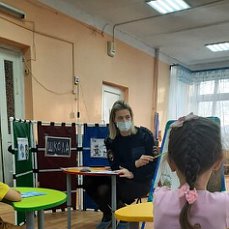 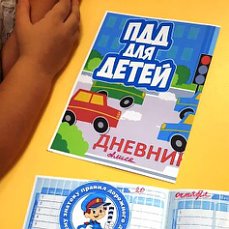 Ответы детей.Л. А.: Как называется дорожка,  по которой ходят люди?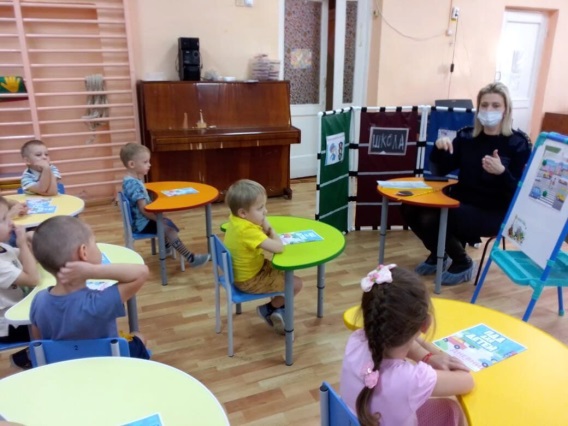 Ответы детейЛ. А, Пояснение и подробное объяснение.Л. А.:.Дети, а посмотрите,  сколько людей гуляет по тротуару, как можно назвать этих людей?Ответы детей.Л. А.: Давайте еще раз повторим пешеходы. Посмотрите, как много машин ездят по дороге, а как называется эта часть дороги?Ответы детейЛ. А.: Ребята, мы живем в  красивом городе с красивыми  улицами. По ним движутся много легковых и грузовых автомашин, автобусы и никто никому не мешает. Это потому что есть четкие и строгие правила для водителей машин и пешеходов.Красным глазом засияет –Нам идти не разрешает,А зелёный глаз зажжёт –Иди смело, пешеход! (светофор)Дети угадывают загадку и входит светофор:Светофор: Вы меня ребята звали и меня вы угадалиЯ вежливый и строгий,Я известен на весь мир,Я на улице широкойСамый главный командир! Кто я?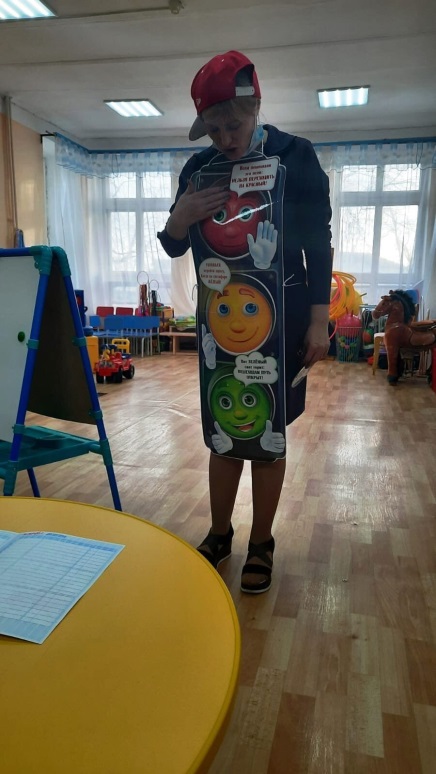 Ответы детейСветофор: А зачем я нужен?Ответы детейСветофор: Посмотрите, у меня есть три сигнала огонька: зеленый, желтый и красный. Кто знает, для чего у меня эти огоньки?Ответы детейСветофор: Давайте спросим у учителя, правильно вы ответили на вопрос?.Пояснение Людмилы Александровны.Светофор: Молодцы, ребята! Вы многое знаете и много повторили. А сейчас перемена. Учителю надо приготовиться к другому уроку и отдохнуть. А мы с вами поиграем  Выходите.Физминутка «Мы - шоферы»Едем, едем на машине (движение рулем)Нажимаем на педаль (ступней хлопаем об пол)Газ включаем, выключаем (рукой рычаг повернуть к себе, от себя)Смотрим пристально мы в даль (ладонь ко лбу)Дворники счищают каплиВправо, влево – чистота! (согнутыми в локтях руками машем в право и в лево перед собой, изображая дворники машины)Волосы ерошит ветер (пальцами взъерошить волосы)Мы шоферы хоть куда! (большой палец правой руки вверх)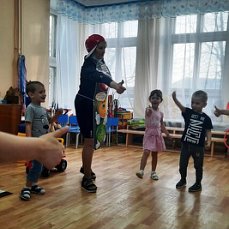 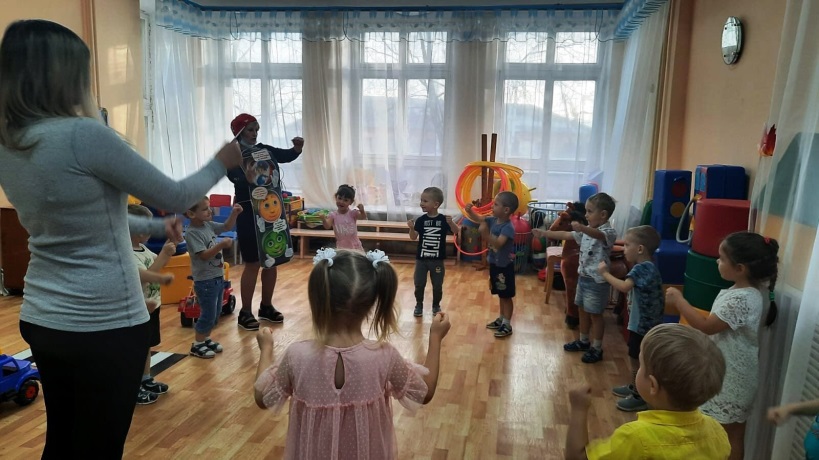 Светофор: А пока мы с вами ездили, посмотрите, что происходит на дороге, какая у нас тут ситуация? (Анна Витальевна играет в мяч на дороге)  Что вы видите?Ответы детей.Светофор: А можно ли играть на проезжей части дороги? И что может случиться?Ответы детей.Светофор: А где можно играть в мяч, дети?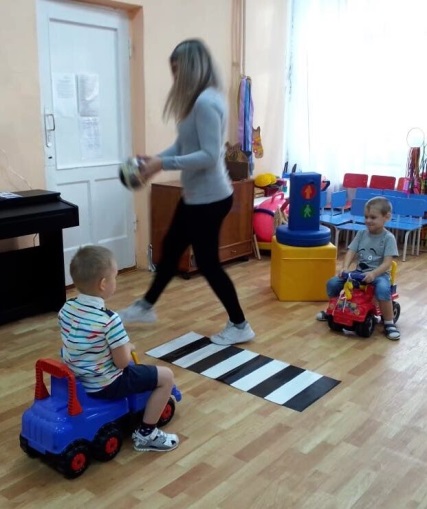 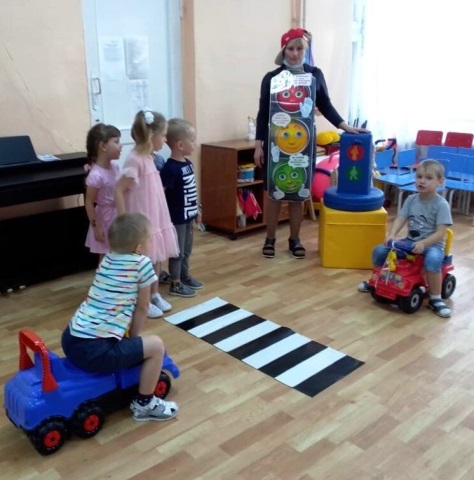 Ответы детей.Светофор: Молодцы, дети. Давайте мы Анне Витальевне подарим памятку, чтобы она никогда не забывала правил дорожного движения. А вечером вы своим родителям подарите такие памятки. 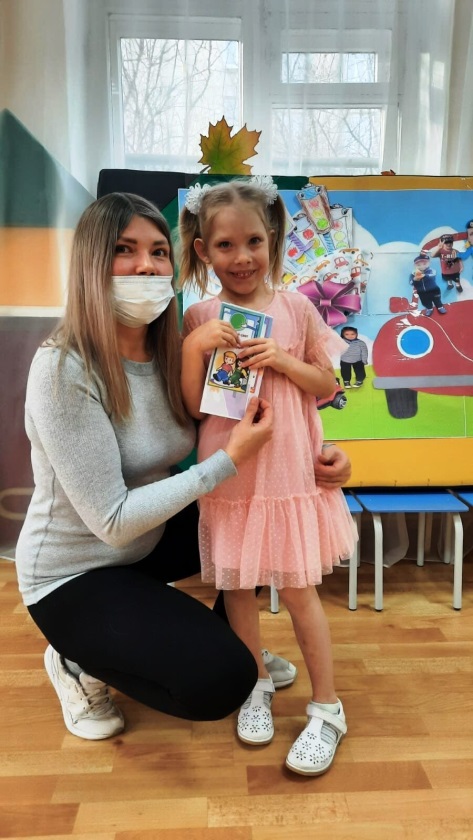 Светофор: А сейчас нам пора возвращаться в класс на урок. Дети усаживаются за столы.Светофор:: Дети кто же к вам в гости приходил?Ответы детей.Светофор: Людмила Александровна нам рассказала много интересного. Давайте сейчас на уроке рисования мы раскрасим светофоры . Людмила Александровна девочка, а как любая девочка, она любит, когда ей дарят букеты. Но у нас будет необычный букет. Мы подарим Людмиле Александровне букет из светофоров?Дети раскрашивают светофоры и оформляют плакат.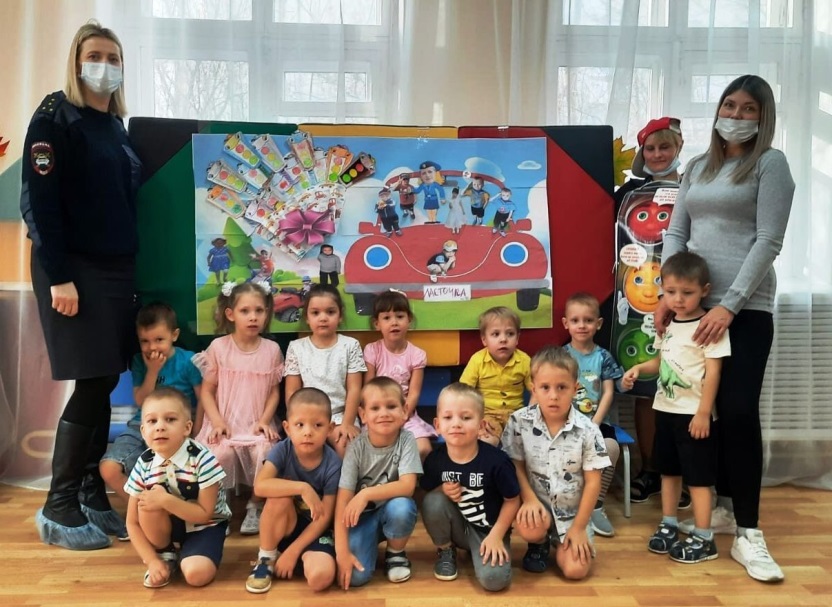 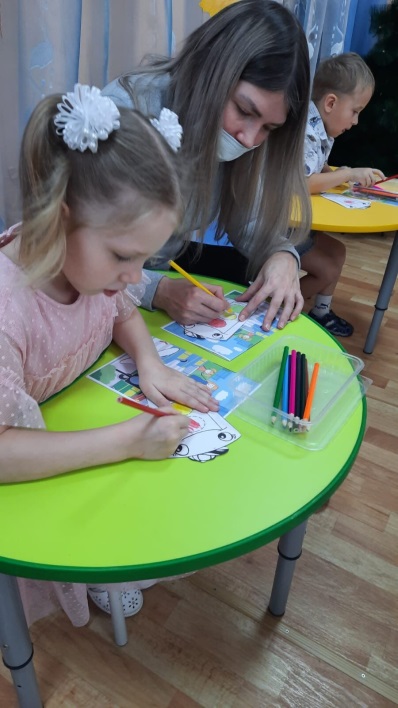 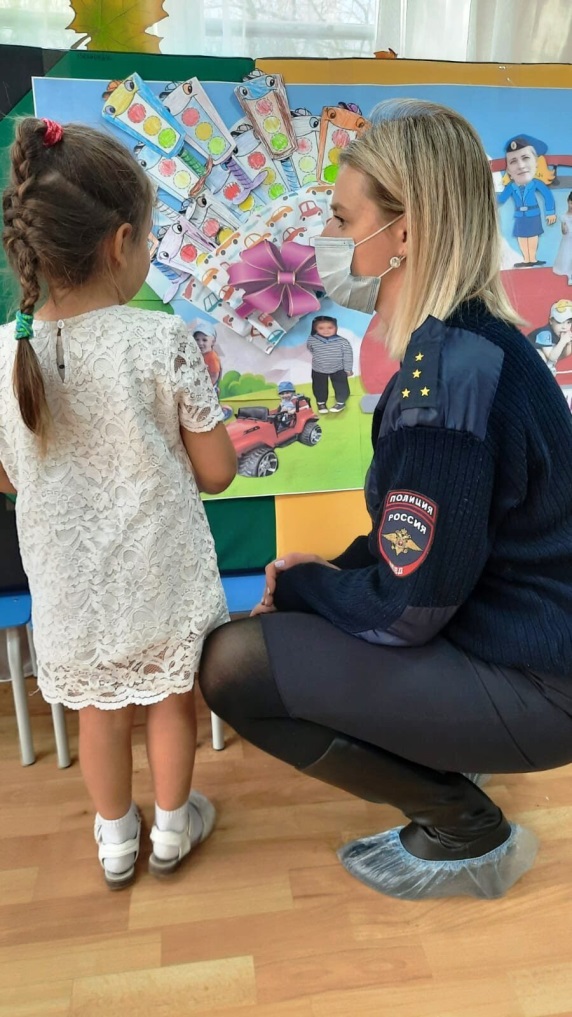 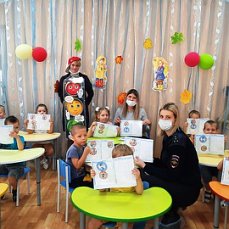 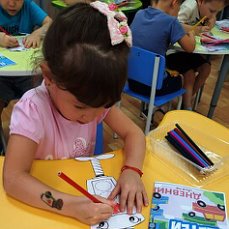 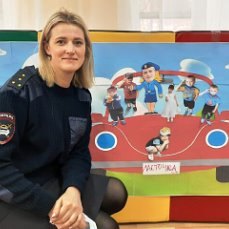 